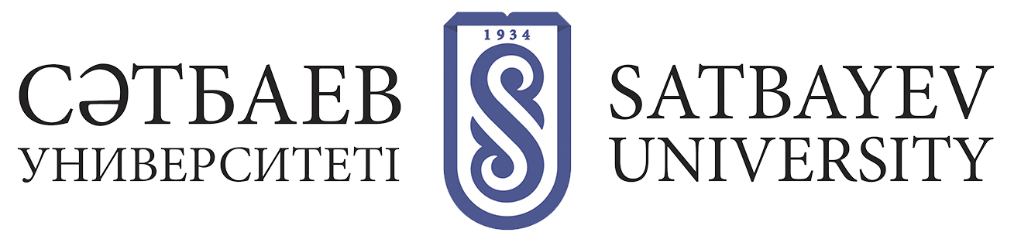 ДОКТОРАНТТАР ҮШІН ҒЫЛЫМИ ЖЕТЕКШІНІ АНЫҚТАУ ПРОЦЕСІДокторант кафедраның ПОҚ тізімінен ҚР ҒжЖБМ талаптарына және оның зерттеу бағытына сәйкес ғылыми жетекшіні таңдайды.Кафедра меңгерушілері университеттің Ғылыми кеңесінде докторанттарды басқару талаптарына сәйкес келетін оқытушылардың тізімін қарау және бекіту үшін ұсыныстар береді.Ғылыми басшылықты "ғылым кандидаты" немесе "ғылым докторы" немесе "философия докторы (PhD)" немесе "бейіні бойынша доктор" ғылыми дәрежесі немесе "философия докторы (PhD)" немесе "бейіні бойынша доктор" академиялық дәрежесі немесе "философия докторы (PhD)" немесе "бейіні бойынша доктор" дәрежесі, ғылыми-педагогикалық жұмыс өтілі кемінде үш жыл, ғылыми-педагогикалық жұмыс өтілі бар, "философия докторы (PhD) "немесе" бейіні бойынша доктор":- кадрларды даярлау бағыттары бойынша 8D05 "жаратылыстану ғылымдары, математика және статистика", 8d06 "ақпараттық-коммуникативтік технологиялар", 8d07 "инженерлік, өңдеу және құрылыс салалары", 8d08 "ауыл шаруашылығы және биоресурстар", 8d09 "Ветеринария", 8d10 "Денсаулық сақтау және әлеуметтік қамтамасыз ету (медицина)" 2 мақала халықаралық рецензияланатын ғылыми журналдарда, кіретін 1, 2, 3 квартиль JCR (ТҚЖ) Web of Science Core Collection (Вэб оф). Сайнс кор Коллекшн) немесе citescore (САЙТСКОР) бойынша кемінде 35 процентиль көрсеткіші бар не Хирш индексі 2 және одан жоғары.